MÅNEDSPLAN JANUAR 2024   Tema: VinterUKEMANDAGTIRSDAGONSDAGTORSDAGFREDAG13.LekegrupperVannrommet (2 barn)4.Temagruppe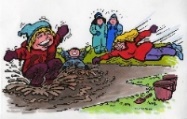 5.Vi feirer Malia 3 årMusikk/bevegelse28.     Temagrupper9. TURDAG10.                 LekegrupperVannrommet (2 barn)11. Temagruppe12. 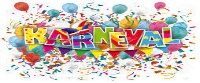 YOGA315.  Temagrupper16.TURDAG17.LekegrupperVannrommet (2 barn)18. Temagruppe19.HINDERLØYPE422. Temagrupper23.TURDAG24. LekegrupperVannrommet (2 barn)25.Temagruppe26.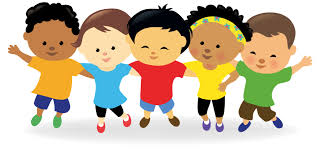 DISCO529.Temagrupper30.TURDAG31. LekegrupperVannrommet (2 barn)1. Temagruppe2.MINIRØRIS